
SPEAKER PHOTO To Replace Buzz 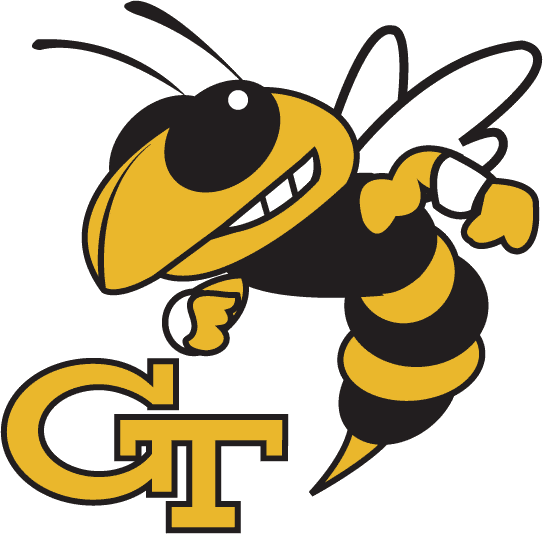 Talk Title  Speaker NameSpeaker AffiliationSpeaker AddressPhone NumberEmailOne PDF file (please use this template for consistency) should include:An ACMBCB2018-Related Research or Teaching-Education Project AbstractThis abstract should be a 1-page NSF-style summary describing “a research project” or “a teaching-education experience” relating to bioinformatics, or computational biology, or health informatics. Please summarize ‘Intellectual Merit’ and ‘Broad Impact’ as defined by NSF; andIf you have a co-authored paper or poster in ACMBCB, please provide the title.A Bio-sketch and A Photo (250 Words) as in the template provided.A Verification of Good Academic Standing in Applicant’s US-Based Institute from the applicant’s advisor/mentor (for graduate students), or department program chair (for high school or undergrad students).